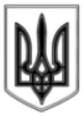 ЛИСИЧАНСЬКА  МІСЬКА  РАДАВИКОНАВЧИЙ КОМІТЕТР І Ш Е Н Н Я«07» 11. 2017р.			    						№ 500м. ЛисичанськПро анулювання дозволу  на  розміщення зовнішньої реклами Розглянувши заяву фізичної особи-підприємця Зільберт Інни Петрівни   про анулювання дозволу  на  розміщення зовнішньої реклами у зв’язку з  демонтажем рекламної конструкції,  керуючись Законом України «Про рекламу», п.10 постанови КМУ від 29.12.2013 р. № 2067 «Про затвердження Типових правил розміщення зовнішньої реклами», «Порядком розміщення зовнішньої реклами, плати за тимчасове користування місцями розміщення спеціальних конструкцій, порядку демонтажу, обліку та зберігання спеціальних конструкцій, встановлених в місцях, які знаходяться у комунальній власності м. Лисичанська», затвердженим рішенням виконкому від 18.10.2016р. № 405 п.4 пп. 4.7,  ст. 30 Закону України «Про місцеве самоврядування в Україні», виконком Лисичанської міської радиВИРІШИВ:           1. Анулювати  дозвіл на розміщення зовнішньої реклами  № 30/2016 від 21.12.2016 р.  (білборд без освітлення  розташований: м. Лисичанськ, перетин вул. Кільцевої з вул. Визволеною)   наданий  фізичній особі-підприємцю Зільберт Інні Петрівні у зв’язку з демонтажем рекламної конструкції.          Копії дозволу,  акту проведення демонтажу спеціальної конструкції, фотокартки місцезнаходження рекламної конструкції додаються.                   2. Дане рішення розмістити на офіційному веб-сайті Лисичанської міської ради.          3. Контроль за виконанням цього рішення покласти на  заступника міського голови Якимчука А.П.  Міський голова                                                                     С.І. Шилін